رغبة الطلاب في تعلم اللغة العربية في الصف التاسعبالمدرسة الثانوية الأولى كندارىالعام الدراسي ٢۰١5-٢۰١6 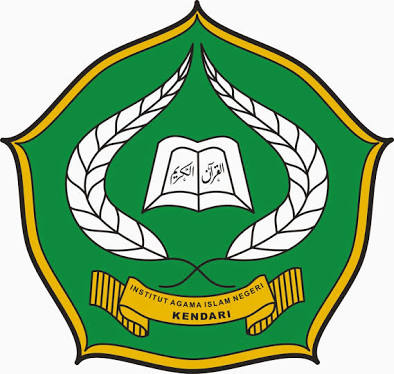 رسالة قدمت لاستيفاء بعض الشّروط لحصول على شهادة سرجنا التربيّة الإسلاميّة بقسم تدريس اللّغة العربيةبقلم:ستي نور مائدةرقم التسجيل:١١۰١۰١۰٢۰۰١كلية التربيّة و علم التدريسالجامعة الإسلاميّة الحكوميّة كندارى ٢۰١٥تجريد البحثالطالبة			: ستي نورمائدةرقم التسجيل		: 11010102001موضوع الرسالة	: رغبة الطلاب في تعلم اللغة العربية في الصف التاسع بالمدرسة الثانوية الأولى كندارى العام الدراسي ٢۰١5-٢۰١6 المشرفين		: الأستاذة زوليخ,م.أغ والأستاذ سمرين، م.فد.إهذه الرسالة تبحث عن رغبة الطلاب في تعلم اللغة العربية في الصف التاسع بالمدرسة الثانوية الأولى كندارى. و الغرض من هذا البحث هو لمعرفة رغبة الطلاب في تعلم اللغة العربية في الصف التاسع بالمدرسة الثانوية الأولى كندارى, و لمعرفة عوامل  التى تسبب إلى إرتفاع و إنخفاض رغبة الطلاب في تعلم اللغة العربية فيه, و لمعرفة جهود التى  تفعل المعلم لزيادة رغبة الطلاب في الفصل المذكور.و هذا البحث هو البحث الكيفي الوصفي (Descriptive Qualitative Research). فى هذا البحث لا يتحدّث عن العدد ولكن الكاتبة ستنتصور بالكلمة عن الأحوال المتعلّقة بالمسألة.و أساليب جمع البينات في هذا البحث تستعمل الباحثة البحث الميداني هي البحث الذي يعمل في الميدان لجمع البينات التى متسصل مع المشكلات منه, بطريقة المقابلة, و طريقة الملاحظة, و طريقة الوثائق. و استخدمت أسلوب تحليل البينات في هذا البحث منهم, بتنقيص البيانات (Data Reduction), و بعرض البيانات (Data Display), و تحقيق البيانات (Data verification). و تجربة صحة البيانات في هذا البحث بترأنغولس البيانات منهم, ترأنغولس  (Triangulasi) الأساليب, و ترأنغولس (Triangulasi)  المصادر, و ترأنغولس (Triangulasi)  الوقت.بناء على نتائج البحث يدل على: (1) أن رغبة الطلاب في تعلم اللغة العربية في الصف التاسع بالمدرسة الثانوية الأولى كندارى جيدة بمعايير التقييم واحدة إلى خمس إجابات سلبي (-) بالعناصر التى تتكون من عنصر الإهتمام يعنى من اشتراك شرح المعلمة بإنتباه و تركيز على الموضوع في اثناء الدرس, و عنصر الشعور بمسرور يعنى من مسرور  في حصة الدرس اللغة العربية  زيادة, و عنصر الإجتهاد يعنى من نشط إذا فرصة لسأل, و الآخر بإجابات إيجابية (+) بالعناصر التى تتكون من عنصر الإنجذاب, و عنصر الإرادة, (2) عوامل  التى تسبب في إرتفاع و إنخفاض رغبة الطلاب في تعلم اللغة العربية في الصف  التاسع بالمدرسة الثانوية الأولى كندارى منهما يعنى العوامل الدخلية منها عامل النفسي و العوامل الخرجية منها, عامل الأسرة, و عامل المدرسة, و عامل المعلمة منها طرق التعليم, و عامل علاقة بين المعلمة و الطلاب,  (3) أن جهود التى  تفعل المعلمة لزيادة رغبة الطلاب في تعلم اللغة العربية في الصف  التاسع بالمدرسة الثانوية الأولى كندارى منهم, إعطاء الدافع الى الطلاب و استعمال المكثف.كلمة التمهديةبسم الله الرحمن الرحيمالحمد لله الذي خلق الإنسان وعلمه البيان وهذب النفوس بمبادئ الإسلام وظهر الأرواح بقدسية القرآن. وأنار القلوب بنور الإيمان وكذالك أنزلناه حكما عربيا ولئن اتبعت أهواءههم بعد ماجاءك من العلم مالك من الله من ولي الأمر.والصلاة والسلام على أشرف الأنبياء والمرسلين الذي أنزل عليه كتاب بلسان عربي مبين ليرسم بالأحرف العربية طريق الهداية للناس وعلى آله وأصحابه أجمعين، أما بعد. و تعطى الباحثة كلمة الشكر إلى والدي, ، أبي المحبوب موجيونو وأمي المحبوبة ستي زوبائدة, اللذين قد ربياني و الذَين قاما بتربيتهما بغاية صبرهما ولطفهما ومودتّهما وعلي كل التشجيعات والدعاء الخالص إلي أن أتمت كتابة هذا البحث في وقت معين. ولا تتم كتابة هذا البحث إلا بمعاونة من لهم اليد الطولى. بمناسبة تمام كتابة هذه الرسالة، فأقدم  بجزيل الشكر وفائق الاحترام إلى:المكرم الأستاذ الدكتور نور عالم، م.فد كمدير الجامعة الإسلامية الحكومية  كنداري.فضيلة عميدة كلية التربية بجامعة الاسلامية الحكومية كندارى الأستاذة الدكتور الحاجة ستي قريظة،م.ا غ.فضيلة رئيسة قسم تعليم اللغة العربية بجامعة الاسلامية الحكومية كندارى  و الأستاذة وا مونة، س.أغ, م.فد.إ.فضيلة المشرفين  الأستاذة زوليخ,م.أغ  و الأستاذ سمرين، م.فد.إ ، لإشراف في كتابة هذا البحث إلى نهايتها. فضيلة الأستاذ لادوكو , س.أغ ، كرئيس المدرسة الثانوية الأولى كندارى، و الأستاذة  واودى لالوداتي, س.أغ, م.فد.إ، كمععلمة اللغة العربية في الصف التاسع.الأخوات المحبوبات من قسم تعليم اللغة العربية بالجامعة الإسلاميّة الحكميّة كندارى و هم إيكا بوترى ولندارى و مرضية آد, و فوزية، و الذين قاموا بمساعدة الباحثة ماليا وروحيا في إتمام هذا البحث.وجميع من كان له اليد الطولى في إتمام هذا البحث.هذا, وأسأل الله تعالى أن يوفر لنا خير الجزاء والسعادة في الخافقين والدارين. يا فاتح القلوب ومجيب السائلين والحمد لله رب العالمين.محتويات الرسالةكندارى،   اكتوبر 2015 مالكاتبة(ستي نور مائدة)صفحة الغلاف...........................................................أموافقة المشرفين............................................................بتجريد البحث.........................................................................جكلمة التمهدية....................................................................... همحتويات الرسالة...........................................................زالباب الأوَل : مقدمةالفصل الأوّل : خلفية البحث..............................................1الفصل الثانى : مشكلة البحث.............................................5الفصل الثالث : أهداف البحث............................................6الفصل الرابع : أهمية البحث................................................6الفصا الخامس: تعريف الموضوع.............................................7الباب الثانى : بحث المراجعالفصل الأوّل : تعريف الرغبة في التعلم......................................91. تعريف الرغبة .......................................................92. تعريف التعلم........................................................123. تعريف الرغبة في التعلم..............................................14الفصل الثانى : العوامل التأثير من الرغبة في التعلم.............................151. العوامل الدخلية (العوامل في نفس الطلاب)...............................162. العوامل الخرجية.........................................................19الفصل الثالث : عناصر الرغبة في التعلم.......................................24الفصل الرابع  : الطرق لزيادة رغبة الطلاب....................................26الباب الثالث : منهج البحثالفصل الأوّل : نوعية البحث.................................................29الفصل الثاني : مكان و زمان البحث..........................................29الفصل الثالث   : مخبر.......................................................30الفصل الرابع: أساليب جمع البينات.........................................30الفصل الخامس : أساليب تحليل البيانات.......................................31الفضل السادس : تجربة صحّة البينات.........................................32الباب الرابع: نتائج البحث34الباب الخامس: خاتم البحث51المراجعالملاحق